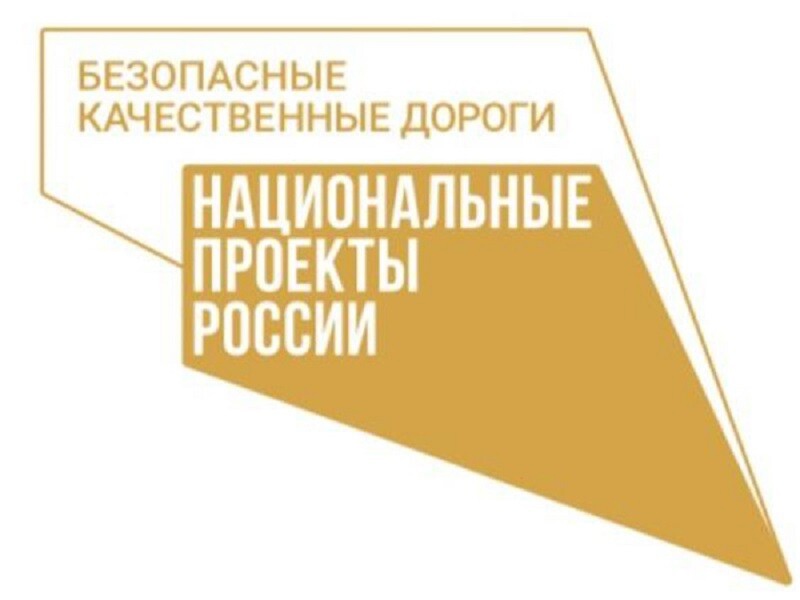 Порядка 900 миллионов рублей предусмотрено на ремонт автодорог в Орловской области в 2021 годуТакую информацию предоставил и. о. руководителя регионального Департамента строительства, ТЭК, ЖКХ, транспорта и дорожного хозяйства Алексей Субботин.Всего в 2021 году на ремонт автомобильных дорог местного значения за счет средств Дорожного фонда Орловской области предусмотрено 887,8 млн рублей, из них 487,7 млн рублей − в рамках реализации национального проекта «Безопасные качественные дороги».В настоящее время для 94% объектов, требующих ремонта, определены подрядчики.На следующий год запланирован ремонт 8 объектов протяженностью 7,3 км на сумму 60,8 млн рублей. На 2 объекта, запланированных к ремонту в 2022 году, заключены муниципальные контракты, работа продолжается.